         لوګر دلوړو زده کړو مؤسسه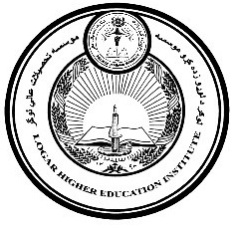 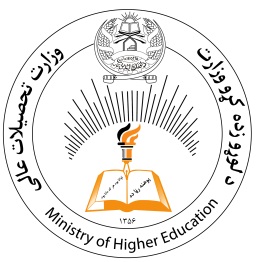          علمي اومحصلانو چارو معاونیت           دنشراتو کمیټې لایحه وظایف  د معلوماتي تکنالوجئ مدیریت  سره د پوهنتون دفعالیتونو د جریان څخه انځوریزو او ویډیویي راپورنو په چمتو کولوکې همغږي کول.دپوهنتون د معلوماتو او نشراتي موادو  خپرولو په تنظیم کې همکاري.د مجلو کتابونو دنشراتي بهیر ترتیب او تدوین کې مرسته کول.د بینرونو تنظیمول او د هغوی د چاپ زمینه برابرول.د خپریدونکو موضوعاتو په وخت خبرتیا.د آنلاین تدریس پروسې پراختیا کې د امکان تر حده همکاري کول او د بنسټیز کار لپاره یي زمینه برابرول.د پوهنتون او خلکو ترمنځ قوي اړیکه رامنځ ته کول.دموضوعاتو په وخت او دقیقه خبرتیا.د پوهنتون نشراتي پروسې په اړه د خلکو د نظرونو او فدبکونو تحلیل.دپوهنتون رهبري ته د خلکو د نظرونو او پشنهادونو رسول چې د جمعې رسنیو له لارې منعکس کیږي.د ویډیویي درسونو  او درسي سلایډونو بانک رامنځ ته کولو کې همکاري کولدبروشرونو منځپانګ ترتیب او تنظیمولو کې همکاري کول. په اخترامنامزاد پوهنیار نورجمال مبارکزید نشراتو کمیټيې مسؤل  په پورته توګه لوګردلوړوزده کړو مؤسسې د نشراتو کمبټې لایحه وظایف په عــــــــــــــ شمیره پروتوکول /   / ۱۴۰۰ نیټې جلسه کې تائید او د تطبیق وړ دیمسؤل لاسلیک										علمي مرستیال